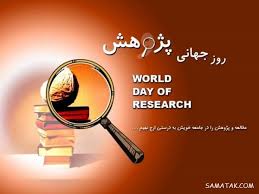 معرفی  و تاریخچه واحد توسعه تحقیقات بالینی  مرکز امام رضا (ع)این واحد از سال  1387  با 12 نفر از اعضای هیات علمی موسس  به طور رسمی با اخذ مجوز از وزارتخانه از راه اندازی شد. این واحد به منظور توسعه پژوهشهای کاربردی و گسترش مرزهای دانش با استفاده از ظرفیتهای بالقوه بیمارستانها و اعضا هیئت علمی از طرف معاونت تحقیقات و فنآوری وزارت بهداشت، درمان و آموزش پزشکی  پایه گذاری شده است  . لذا  هدف ترغیب و توانمندسازی اعضای هیئت علمی و دانشجویان جهت انجام پژوهش و فراهم نمودن تسهیلات جهت انجام پژوهش می باشد.موارد ذیل از جمله وظایف این واحد می باشد : -          مشاوره در نحوه تهیه و تدوین طرح های تحقیقاتی -          مشاوره در نحوه پروپوزال نویسی-          مشاوره در نحوه رفرنس نویسی-          مشاوره در زمینه آماری -          مشاوره در زمینه اپیدمیولوژِی-          انجام کلیه مکاتبات اداری در زمینه پژوهش -          برگزاری جلسات دفاع از پایان نامه ها و هماهنگی با اساتید و دانشجویان جهت جلسه -          برگزاری کارگاهها و کلاسهای پژوهشی برای کلیه مقاطع پزشکی از جمله : مقاله نویسی ، روش تحقیق ، END NOTE و .........اعضای واحد شامل :یک نفر بعنوان کارشناس مسئول واحد ( سرکارخانم مریم جنت المکان: کارشناس ارشد پرستاری- گرایش داخلی جراحی )دو نفر پژوهشگر ( آقای سعید کماسی:کارشناس ارشد روانشناسی بالینی و سرکار خانم رقیه نوری طهنه: کارشناس ارشد آموزش بهداشت وارتقاء سلامت)یک نفر کارشناس پژوهش ( خانم بهاره اندایش گر ، کارشناس ارشد آمار زیستی )یک نفر کارشناس اپیدمولوژی و آمار (آقای دکتر شهاب رضاییان) سایر مشاورین (دکتر غلامرضا عبدلی،مریم همتی، دکتر سید حمید مدنی،دکتر سیاوش وزیری، دکتر پیام ساری اصلانی، دکتر  آرش گلپذیر سرخه و...)اهداف مرکز :  در راستای استقرار اعتبار بخشی و نیز به منظور ارتقاء کیفیت خدمات بالینی و پژوهشی ،اهداف مرکز  در جهت انجام 3 اصل ذیل استوار است : 1-    لحاظ شدن اولویت های پژوهشی وزارت بهداشت ، دانشگاه علوم پزشکی و خدمات بهداشتی درمانی و شرایط خاص هربیمارستان،  منطقه و جمعیت تحت پوشش آن با نگاه ویژه به ارتقای کیفیت خدمات بالینی و غیر بالینی در تصویب و اجرای طرح های پژوهشی 2-   استفاده از نتایج پژوهش های انجام گرفته در راستای ارتقای کیفیت خدمات بالینی و غیر بالینی و ارتقای سطح سلامت فرد و جامعه 3-  رعایت قوانین ، مقررات ، آئین نامه ها ، دستورالعملها و استانداردهای ابلاغی از سوی معاونت تحقیقات و فناوری وزارت متبوعمشخصات تعداد مقالات و طرح ها : آزمایشگاههای بیمارستان : آزمایشگاه  بالینی : هماتولوژی ، بیوشیمی ، بانک خون ، هورمون شناسی، انگل شناسی ،بیوشیمی ادرار ، سرولوزی ، میکروب شناسی آزمایشگاه پاتولوژی شامل یر مجموعه های مربوطه مراکز تحقیقاتی مرکز شامل : - هپاتیتهای ویروسی- کبد و گوارش  -مرکز تحقیقات عفونتهای بیمارستانی- مرکز تحقیقات ارولوژی و نفرولوژی- مرکز تحقیقت سلامت خانواده- مرکز تحقیقات زایمان -مرکز تحقیقات کانسر پستان- مرکز تحقیقات اصلاح سبک زندگی اسامی اعضای هیات موسس : دکتر ناصر یگانه : متخصص بیهوشیدکتر بهرام صمد زاده : متخصص ارولوژِی دکتر عزت اله صادقی : متخصص جراحی عمومیدکتر مهر علی رحیمی : فوق تخصص غدد  دکتر فرید نجفی : دکترای تخصصی اپیدمیولوژی - دکتر منصور رضایی : دکترای تخصص آمار زیستی  هما بابایی : فوق تخصص نوزادان دکتر میترا یاری : متخصص بیهوشی دکتر طراوت فاخری : متخصص زنان و زایمان دکتر ماندانا افشاریان : متخصص بیرایهای عفونی و گرمسیری دکتر نازنین فرشچیان : متخصص رادیولوژِی دکتر مهتاب رهبر : متخصص پاتولوژِی اعضای شورای واحد در سال 97-98  :  آقای دکتر علی سروش( مدیر عامل و رئیس شورای پژوهشی ) آقای دکتر علیرضا خاتونی( معاونت پژوهشی و سرپرست تحقیقات بالینی )  خانم دکتر نسرین جلیلیان ( معاونت آموزشی ) خانم دکتر نگین فرشچیان  خانم دکتر رزیتا ناصریآقای دکتر امیر حسین هاشمیان آقای دکتر پیام ساری اصلانی آقای دکتر افشین الماسی آقای دکتر حمید رضا سعیدیآقای دکتر رضا عاقل نژاد آقای دکتر آرش گلپذیر خانم دکتر انیس الدوله نانکلی آقای دکتر محمد رضا توحیدیخانم دکتر نسرین امیری فرد خانم دکتر نازنین فرشچیان دکتر سیاوش وزیری دکتر علیرضا عبدی دکتر مظاهر رمضانی دکتر محمد رضا توحیدی دکتر شهاب رضاییان  دکتر رویا صفری  دکتر حمیدرضا سعیدی  آقای محمود فخری دکترسید حمید مدنیخانم بهاره اندایش گرخانم مریم جنت المکانآقای سعید کماسیسال 87سال 88سال 89سال 90سال 91سال 92سال 93سال 94سال95سال 96سال97تعداد مقالات3471011211274040تعداد طرح های تحقیقاتی35232-39263964تعداد پایان نامه ها347404438334761472351